Le verbe 14: les verbes pronominaux 2 (présent)Mettez les verbes à la forme correcte (présent)Je (se déshabiller) .................................................. tous les soirs à 9h30.
2. Elles (se laver) .................................................. tous les jours, bien sûr.
3. Pour Noël, je (s'offrir) .................................................. un petit voyage à Bali avec Thérèse.
4. Il (se regarder) .................................................. tout le temps dans la glace.
5. Ma femme exagère, elle (s'acheter) .................................................. toujours des vêtements !
6. Tu (se lever) .................................................. à quelle heure ?
7. Nous (s'appeler) .................................................. Bourmont, et vous ?
8. Mademoiselle, vous (se sentir) .................................................. bien ?
9. Nous (se rencontrer) .................................................. tous les ans à la conférence sur le tabagisme.
10. Je (se demander) .................................................. comment il va.Les verbes pronominaux 2 (passé)1.Tammy: Hier soir, Tex et moi, nous ______ près de la rivière. (se promener)
 
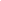 2.Corey ______ très vite ce matin. (s'habiller)
 
3.Joe-Bob:Je ______ en classe aujourd'hui. (s'endormir)
 
4.Bette et Tammy ______ au gymnase. (s'amuser)
 
5.Fiona: Tex et Tammy, est-ce que vous ______ ? (se marier)
 
6.Tex: Joe-Bob, est-ce que tu ______ en cours aujourd'hui? (s'ennuyer)
 
